Высоковольтная СНЧ установка УВУ-30СНЧВысоковольтная СНЧ установка УВУ-30СНЧпредназначена для испытаний высоковольтных кабельных линий с изоляцией из сшитого полиэтилена синусоидальным или прямоугольным напряжением сверхнизкой частоты 0,01…1 Гц. и повышенным постоянным напряжением. Установка состоит из 2-х блоков: высоковольтный блок на колесах и пульт управления с графическим дисплеем с функцией осциллографа для просмотра сигналов. 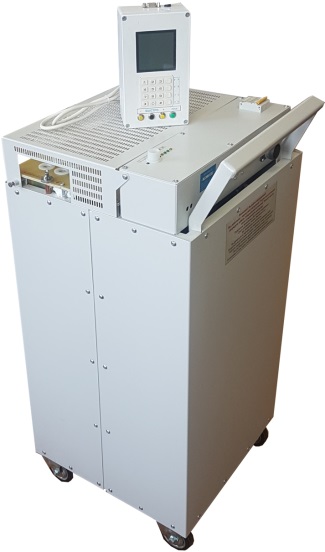 Особенности  высоковольтной СНЧ установки УВУ-30СНЧ- ЖКИ-дисплей 160*160 точек с отображением величины напряжения, токов утечки, емкости кабеля, вывод рекомендаций, сообщений об ошибке и результатах на русском языке; Осциллографическое представление сигналов. - Цифровая система формирования выходного сигнала;- Возможность использования как испытательной установки постоянного напряжения положительной или отрицательной полярности относительно «земли» в ручном или автоматическом режиме.- Измерение параметров нагрузки: емкости и сопротивления.- Частота выходного напряжения: ручная установка или автоподстройка частоты.- Режим работы – непрерывный без ограничений.- Не содержит механических переключателей и масла.- Полный автоматический цикл испытаний по встроенным программам испытаний с возможностью перепрограммирования под задачи самим пользователем.- Программное обеспечение «Регистратор VLF» возможность передачи результатов испытаний на компьютер, хранение информации в базе; данных, распечатка протокола испытаний в соответствии с законом РФ;- Системы безопасности персонала обеспечивают 3 уровня электробезопасности персонала:- Автоматический разряд объекта испытаний со световым  индикатором наличия опасного напряжения в кабеле.- Пульт на инфракрасных лучах гарантирует отсутствие контакта с высоковольтной установкой, - Изолированный зажим подключения кабеля с металлической крышкой, с конечным выключателем запрета работы установки при поднятой крышке. - Полная сохранность кабелей из сшитого полиэтилена  при испытаниях.Технические характеристики высоковольтной установки УВУ-30СНЧ-Максимальное значение амплитуды выходного напряжения кV: 30-Максимальное значение действующего выходного напряжения кV: SIN 23/SQU 30-Разрешение измерения напряжения кV: 0,1-Разрешение измерения тока µA: 1-Максимальное значение выходного тока I max:30-Частота выходного напряжения с шагом 0,01Гц.: 0,01-1-Емкость кабеля при частоте 0,1 Гц/ длина кабеля примерно МкФ/км кабеля: 1/3-Форма выходного напряжения: Синусоидальный, Прямоугольный, Постоянный SIN/SQU/DC+/DC--Время испытаний: Без ограничений-Дискретность установки: 1 Мин-Разряд кабеля: Встроенный автоматический.-Напряжение питающей сети переменного тока 50/60гц: 220 В-Потребляемая макс. Мощность кВт: 2,2-Масса в.в. блока кг: 58-Масса пульта управления кг: 2.2-Габариты Пульт управления: 200х120х75-Высоковольтный блок 430х460х810Пример показаний дисплея во время работы: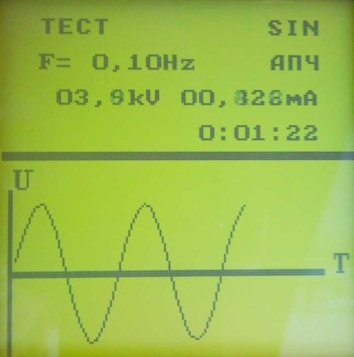 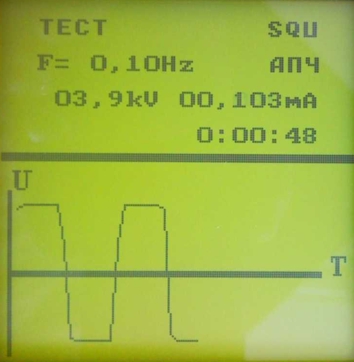 Встроенный пакет программ для испытаний жил и оболочки 1 фазного и  3-х фазного кабеля с автоматическим завершением работы с возможностью самостоятельного программирования и записи результатов во флэш- память пульта управления. Хранение результатов испытания в памяти с возможность передачи данных в компьютер. Программное обеспечение на русском языке: с базой данных испытаний, с автоматической расстановкой данных  и распечаткой протоколов испытаний в соответствии с требованиями принятыми на территории РФ.Комплектация:Высоковольтный блок		 1 шт.Пульт управления 			1 шт.Программное обеспечение «Регистратор СНЧ»   1 комплект.Кабель сетевого питания		1 шт.Высоковольтный экранированный соединительный кабель с зажимом типа «Крокодил»  -  5мСрок поставки 30- 60 дней.Рекомендация для испытания кабеля Рекомендация для испытания кабеля 6 и 10 кV6 и 10 кV6 и 10 кV20 кV20 кV35 кV35 кVПараметрыЕд. изм.УВУ-28СНЧкомпактУВУ-30СНЧУВУ-30СНЧ-5УВУ-40СНЧУВУ-45СНЧУВУ-60СНЧУВУ-90СНЧМаксимальное значение амплитуды выходного напряжения кV28303040456090Максимальное значение действующего выходного напряжения кVSIN 23SQU 28 SIN 23SQU 30SIN 23SQU 30SIN30,5SQU 40SIN34,5SQU 45 SIN 44SQU 60SIN 64SQU 90Разрешение измерения напряжения кV0,10,10,10,10,10,10,1Разрешение измерения токаµA1111111Максимальное значение выходного тока I maxmA30306030303030Частота выходного напряжения с шагом 0,01гц.Гц0,01-10,01-10,01-10,01-10,01-10,01-10,01-1Емкость кабеля при частоте 0,1 Гц/ длина кабеля примерноМкФ/км кабеля1/31/33/121/31/31/31/3Форма выходного напряженияСинусоидальный, Прямоугольный, Постоянный SIN/SQU/DC+/DC-Синусоидальный, Прямоугольный, Постоянный SIN/SQU/DC+/DC-Синусоидальный, Прямоугольный, Постоянный SIN/SQU/DC+/DC-Синусоидальный, Прямоугольный, Постоянный SIN/SQU/DC+/DC-Синусоидальный, Прямоугольный, Постоянный SIN/SQU/DC+/DC-Синусоидальный, Прямоугольный, Постоянный SIN/SQU/DC+/DC-Синусоидальный, Прямоугольный, Постоянный SIN/SQU/DC+/DC-Испытание оболочек кабеляПостоянный ток обеих полярностей Постоянный ток обеих полярностей Постоянный ток обеих полярностей Постоянный ток обеих полярностей Постоянный ток обеих полярностей Постоянный ток обеих полярностей Постоянный ток обеих полярностей Время испытанийМин.Без ограниченийБез ограниченийБез ограниченийБез ограниченийБез ограниченийБез ограниченийБез ограниченийДискретность установки1 Мин1 Мин1 Мин1 Мин1 Мин1 Мин1 МинРазряд кабеля Встроенный автоматический.Встроенный автоматический.Встроенный автоматический.Встроенный автоматический.Встроенный автоматический.Встроенный автоматический.Встроенный автоматический.Напряжение питающей сети переменного тока 50/60гцВ220220220220220220220Потребляемая макс. мощность, кВт22,23,22,52,73,23,6Масса в.в. блокакг32586062657085Масса пульта управлениякг2,22,22,22,22,22,22,2ГабаритыПульт управления/ Высоковольтный блокмм200х120х75/ 430х460х810200х120х75/ 430х460х810200х120х75/ 430х460х810200х120х75/ 430х460х810200х120х75/ 430х460х810200х120х75/ 460*430*950